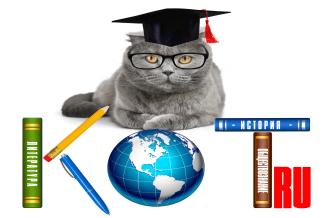 БЛАНК ОТВЕТОВДАННЫЕ УЧАСТНИКА:ОТВЕТЫ:Название олимпиады«СОЛНЕЧНАЯ СИСТЕМА» ФИО участникаУчебное заведение, город (ССУЗ,ВУЗ) ФИО преподавателя-наставникаДолжность преподавателя-наставникаАдрес электронной почты педагога-наставникаНомер задания123456789101112131415161718192021222324252627282930